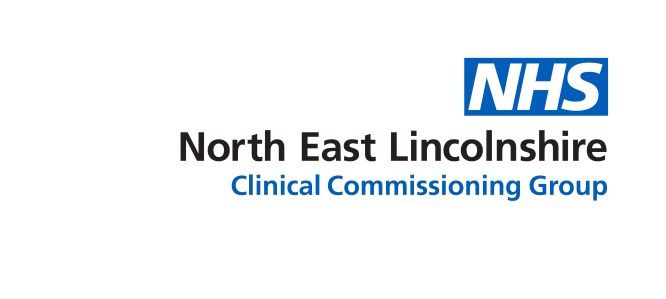 North East Lincolnshire CCGBUSINESS CONTINUITY PLAN 2021Section One – IntroductionPurpose of the PlanThe Civil Contingencies Act 2004 requires statutory agencies to maintain plans to ensure that they can continue to perform their functions in the event of an emergency so far as is reasonably practicable. Critical functions can only be determined by the organisation itself and may depend on the nature of the emergency in question.Under the Civil contingency act 2004 and the EPRR framework the CCG is required to undertake business continuity and ensure that there is a business continuity management system in place. Through this policy the CCG will  plan for and build resilience against business continuity incidents. The annual review of this plan through document control will form the business continuity management system along with other relating audits. The plan shall be reviewed annually unless earlier changes are required to be made.All business continuity incidents that occur shall be logged accordingly and audited on an annual basis to ensure that this policy and the EPRR policy and framework were followed appropriately.The following principles should be used when deciding whether or not a service or activity is critical:Emergency Management – Civil ProtectionFunctions that underpin the organisation’s ability to respond to the emergency itself and to take effective action to reduce control or mitigate the effects of the emergency.Impact on Human Welfare, the Environment and Security The significance of services to the effective functioning of the community in the event of an emergency.Legal ImplicationsThe threat of litigation if a service is not delivered or is delivered inadequately.Financial implicationsLoss of Revenue and payment of compensation.ReputationFunctions that impact on the credibility and public perception of the organisation.Organisation contact DetailsAuthorisation Agreement of PlanName	Laura WhittonRole	Chief Finance OfficerSignatureFunction Analysis and ResponsibilitiesBusiness Continuity Plan – Function AnalysisSection Two - Identifying and Assessing Risks2.0The following table outlines the different levels of risk associated with a particular occurrence. Each situation considered should be ranked against this framework.IR1 Form Section AStep 2:The likelihood of recurrence of a similar incident in the organisation is selected from Table 2. In practice, this may be subjective and will depend on the knowledge, experience and expertise of the staff. Wherever practicable, a consensus view should be arrived at by two or more persons with some knowledge of the potential likelihood of a similar incident recurring.Table 2 Definitions for likelihood of recurrence (within the organisation)	Likelihood of Adverse Outcome Happening – taking account of control measures in placeNational and Local Risk RegistersThis business continuity plan has been reviewed following consideration of the national and local Humber risk registers. Risks on those registers were considered at a NEL Emergency Preparedness and Response Group (EPRG) meeting and this plan adequately considers those risks and eventualities.Business Continuity Risk Assessment MatrixThe below document takes into consideration the different CCG teams, the key risks of staff absence and loss of IT/telecommunications, and mitigations in place to ensure the continuity of critical functions. Please note that when enacting business continuity contingencies as described in the embedded table above (Business Continuity Matrix NELCCG) any decisions should be recorded and emailed through to the CCG on-call inbox for logging and filing on nelccg.oncall@nhs.net. Any plans enacted of hours by the on-call director should be appropriately noted/logged used the appropriate appendices in the On-call Director Grab Pack for the Humber.  Section Three – ContactsNames and Contact Numbers for Emergency Planning StaffContact details of all staff members can be found in the Emergency SIRO Secure Area\Secure Staff Area\Emergency Contacts\Staff Emergency Contacts Directory and WhatsApp. The below contact details are for key emergency planning staff only. Cascading messages to CCG staffStaff can be contacted through the following methods:NELCCG Email – in office hours staff can be contacted by NEL CCG wide email distribution list (nelccg.DL-NELCCG-NELHQStaff@nhs.net) WhatsApp and the Emergency Contact Directory: a list of all NELCCG staff can be found at found in the Emergency SIRO Secure Area\Secure Staff Area\Emergency Contacts\Staff Emergency Contacts Directory and WhatsApp. The list includes (where the staff member has given permission), details of their work phone, personal phones, and states whether or not they are a member of the NEL Broadcast CCG WhatsApp Group. The majority of CCG staff belong to the group, and the first port of call for getting a message out to staff is to post a message on the group which all members will be able to view. Where a staff member is not a member of the group, they can be contacted using one of the telephone numbers given (where staff members state a preferred method of contact i.e. “text to personal phone” this will be detailed on the list). The NELCCG guide on using the WhatsApp Group can be found on the intranet here.Senior staff: numbers for on-call directors, key staff members and Emergency Planning Officers for North East Lincs CCG can be found at Section 3.1Partner Agencies/Essential Suppliers/Other ContactsPlease note contacts and essential supplier’s relevant details in the tableSection 4Damage AssessmentThe table below requires completing by first on scene. In the event of damage to the Municipal building where CCG HQ staff are based, the areas should be listed below and informed to NELC (See contact details within section 3.2). In the event of damage to computer systems and networks, the issues should be listed below and informed to NELC IT (see contact details within section 3.2).Document Title:NEL CCG Business Continuity PlanVersion No:V2Latest version issued: Supersedes:V1.5 and all preceding documents relating Business ContinuityName of Author (s):Levi Clements-Pearce – Service ManagerConsultation:Operational Leadership TeamApproved by:Chief Finance OfficerApproval date:31st March 2021Review date:31st March 2022Equality Impact Assessment Date:N/ATarget Audience:All North East Lincolnshire CCG Staff Dissemination:NELCCG IntranetCCG Global newsletter  VersionDescription of Amendments Date V1.1New CCG policy29 May 2014V1.2Annual review15 May 2015V1.3Annual review1 July 2016V1.4Annual review Page 4 – change of authorisationPage 5 Section 1.4 changes within list of functions Page 8 section 2.2 changes within list of functions Page 10 update to contact detailsPage 12 update to provider agency details26 June 2017V1.5Annual reviewPage 3 – additional paragraph Page 4 – 1.3 amendmentPage 7 – new 2.2 paragraphPage 9 – additional information added to “Major Emergency” sectionPage 10 – update of contact detailsPage 11 – change of contacts due to office move14 September 2018V2Annual reviewS 1.4 – Amended table for prioritisation S 2.3 – new risk assessment with embedded spreadsheet. Some amendments requested by Medicines Optimisation, Business Support and Care and Independence which have now been added. S 3.1 – all contacts updatedS 3.2 – new section on cascade of staff messagesS 3.3 – all contacts updated24 February 2021-25 March 2021NameJob TitleContact NumbersLisa HilderAssistant Director for Strategic PlanningWork: 0300 3000 694Email: lisahilder@nhs.net Levi Clements-PearceEmergency PlannerWork: 0300 3000 794Email: leviclements-pearce@nhs.net List of functions
(What are the services the organisation provides)?Support processes 
(Processes resources used to provide the function - what it depends on in order to operate)Service PriorityIf the function is interrupted, how quickly must it be resumed?

(Up to 1 day, up to 1 week, over 1 week)Care and IndependenceFunctioning IT agile working kit, internet connection, work mobile telephone. Workspace whether in office or at homeHighUp to 1 weekCommunicationsFunctioning IT agile working kit, internet connection, work mobile telephone. Workspace whether in office or at homeHighUp to 1 weekContractsFunctioning IT agile working kit, internet connection, work mobile telephone. Workspace whether in office or at homeHighUp to 1 weekFamilies, Mental Health and Learning Disabilities TeamFunctioning IT agile working kit, internet connection, work mobile telephone. Workspace whether in office or at homeHighUp to 1 weekSafeguardingFunctioning IT agile working kit, internet connection, work mobile telephone. Workspace whether in office or at homeHighUp to 1 day Customer Support FunctionFunctioning IT agile working kit, internet connection, work mobile telephone. Workspace whether in office or at homeHighUp to 1 dayQuality OversightFunctioning IT agile working kit, internet connection, work mobile telephone. Workspace whether in office or at homeHighUp to 1 day ITFunctioning IT agile working kit, internet connection, work mobile telephone. Workspace whether in office or at homeHighUp to 1 dayBusiness Intelligence TeamFunctioning IT agile working kit, internet connection, work mobile telephone. Workspace whether in office or at homeMediumUp to 1 weekFinanceFunctioning IT agile working kit, internet connection, work mobile telephone. Workspace whether in office or at homeMediumUp to 1 weekCare Service Delivery and Redesign Functioning IT agile working kit, internet connection, work mobile telephone. Workspace whether in office or at homeMediumUp to 1 weekEngagementFunctioning IT agile working kit, internet connection, work mobile telephone. Workspace whether in office or at homeMediumUp to 1 weekBusiness Support TeamFunctioning IT agile working kit, internet connection, work mobile telephone. Workspace whether in office or at homeMediumUp to 1 weekNone InsignificantMinorNon- permanent (up to 1 month)ModerateSemi- permanent (up to 1 year)MajorMajor permanent harmCatastrophic DeathDescriptionDescriptionAlmost CertainWill undoubtedly recur, possibly frequentlyLikelyWill probably recur, but is not a persistent issuePossibleMay recur occasionallyUnlikelyDo not expect it to happen again but it is possibleRareCan’t believe that this will ever happen againUNLIKELYPOSSIBLEPROBABLEALMOST CERTAIN OR CERTAINBased on current controls and systems the outcome is unlikelyLess than 10% chance of it happeningBased on current controls and systems and previous trends – the outcome may happen.Between 10- 49% chance of happening.Based on current controls and systems and previous trends – the outcome is likely to happen.Between 50 – 90%) chance.Based on current controls and systems and previous trends the outcome is certain or almost certain to happen.Above 90% chance.NameJob titleTelephone Work Mobile Home (where relevant)Additional skills or information, e.g. HGV licence, family circumstancesLisa HilderAssistant Director forStrategic PlanningWork 03003000694lisahilder@nhs.netOn-Call Director On-call phone line for the four Humber CCGs – North East Lincolnshire, North Lincolnshire, East Riding of Yorkshire and Hull. 01482 301700 and ask for South Bank CCG Director-on-callNelccg.oncall@nhs.netOnly available out of hours (phone line), email inbox monitored in and out of hours. Levi Clements-PearceEmergency Planning Lead0300 3000 794 (Work)Leviclements-pearce@nhs.netMel HannamCommunications Manager07506 377519 (Work)melanie.hannam@nhs.netHelen KenyonChief Operating Officer07710416029 (Work)helen.kenyon@nhs.net Part of the on-call director rota. Laura WhittonChief Finance Officer07852508418 (Work)laura.whitton@nhs.netPart of the on-call director rotaJan HaxbyDirector for Quality and Nursing0300 3000 422 (Work)jan.haxby@nhs.netPart of the on-call director rotaPeter MeltonAccountable Officer0771315633501472 371243peter.melton@nhs.netGeneral Practitioner NameOrganisationJob TitleTelephoneWORKMobileHome Number (where relevant)Jack FoxNELCAssets Advanced Practitioner (Corporate) Municipal Offices Building Manager0147232338807730014287Facilities Management DeskNELCFacilities Management Desk01472 324646 (24 hours)FM.Servicedesk@nelincs.gov.ukNELC ITNELCN/A0300 131 3000 – also see list of contacts for IT in the Humber MI CCG document in the row belowJohn MitchellNEL CCGAssociate Director of IT07852504810john.mitchell1@nhs.netContact for instigation of Humber CCG on-call IT issues. Process flow belowArea CheckedDamage AssessmentCheckedSignatureBuilding StructureServicesPower Lighting Heating Water supply Plumbing Fire Alarms OtherComputer systems and NetworksTelecommunications EquipmentOffice Equipment and AssetsVital Records